W świecie teatru„ Występy”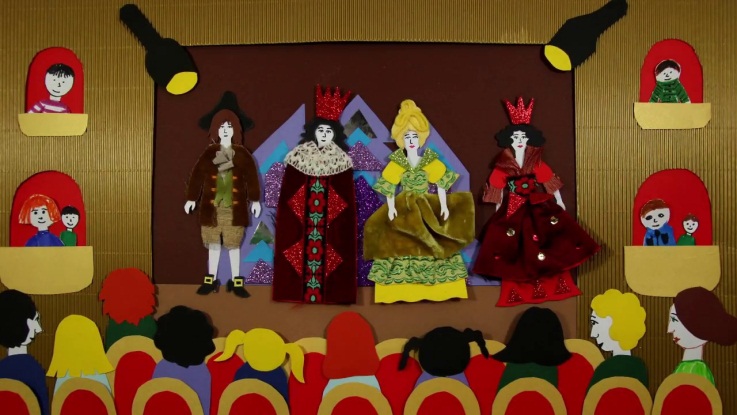 Piątek, 12.03.2021Aktywność 1Zapraszamy na przedstawienie teatralne!Czy wiesz jaki rodzaj lalek został użyty do przedstawienia?https://www.youtube.com/watch?v=XjXT-44q4eQAktywność 2Zbuduj z dowolnych klocków zamki dla wymyślonych baśniowych postaci, które będą w nich mieszkać. Aktywność 3Zapraszamy do zabawy z rodzicami lub rodzeństwem.• Ćwiczenia pantomimiczne: naśladowanie wybranych postaci ze znanych baśni za pomocą ruchów, mimiki, gestów. • Ćwiczenia artykulacyjne: prawidłowe wymawianie wypowiedzeń za Rodzicem. (zwracanie uwagi na prawidłową wymowę i artykulację). W czasie suszy szosa sucha. W Szczebrzeszynie chrząszcz brzmi w trzcinie. Stół z powyłamywanymi nogami. Król Karol kupił królowej Karolinie korale koloru koralowego.Aktywność 4Zachęcamy do zabawy w teatr z rodzicami lub rodzeństwem. Wykorzystajcie zrobioną wcześniej kukiełkę z drewnianej łyżki. Możecie zaprojektować bilety do teatru, wykonać dekoracje i wszystko to na co pozwoli wam wyobraźnia 